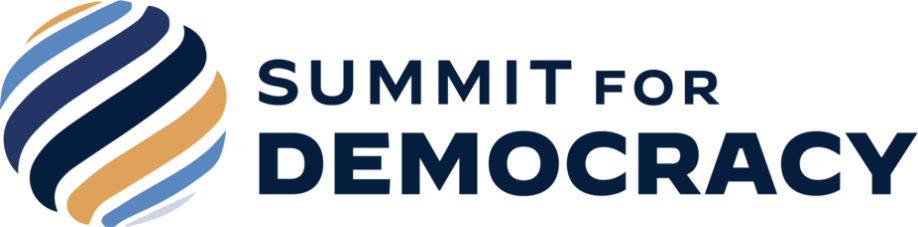 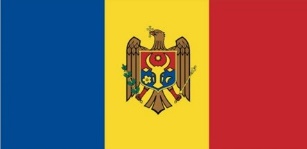 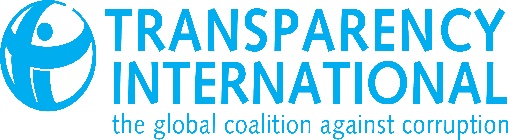 COHORT ON ANTI-CORRUPTIONCo-leaders: Republic of Moldova – Transparency InternationalAGENDA OF THE FIRST ONLINE MEETING - November 8th, 202215:30 – 17:00 EET (Chisinau time)14.30 – 16:00 CET (Berlin time)8:30 – 10:00 EST (Washington DC time)ZOOM Link:  https://us06web.zoom.us/j/5396808185?pwd=WUJPcEQwMWlQcmF3OFN2M1lseVF2QT09 Meeting ID: 539 680 8185 
Passcode: XEg38hThe first Anti-corruption Cohort meeting, convened by co-leads from the Republic of Moldova and Transparency International, will provide an opportunity for civil society and government representatives to shape the scope and expected results of the cohort by sharing their initial reactions, recommendations, and questions regarding the cohort’s high-level objectives and activities.Mr. Viorel URSU, Ambassador of the Republic of Moldova to the United States of America15:30 – 15:40: Opening wordsMrs. Cristina GHERASIMOV, Secretary General of the Presidency of the Republic of MoldovaMr. Iulian RUSU, Director of the National Anticorruption Center (CNA) of the R. MoldovaMr. Ravi PRASAD, Head of Global Policy and Advocacy, Transparency International 15:40 – 15:45: Presentation of the cohort objectives and potential outputs, and the different activities proposedMr. Valeriu CUPCEA, Director of International relations, CNA, coordinator of the cohort15:45 – 16:45: Roundtable discussion:Ms. Gillian DELL, Head of Conventions, Transparency International, coordinator of cohort NGO co-leadGretta FENNER/ Jonathan SPICER, Basel Institute on Governance, coordinator of cohort, co-leadMinistry of Justice, Republic of MoldovaBrief introduction and reactions to proposed draft concept from the national anti-corruption agencies, justice institutions and national contact pointsProposals and agreement on the cohort outputs, activities (thematic workshops, comparative studies, research or policy papers to be drafted…)16:45 – 16:55: Wrap-up and conclusions Mr. Valeriu CUPCEA16:55 – 17:00: Closing with perspectives Mr. Iulian RUSUANTI-CORRUPTION COHORT DESCRIPTIONPriority areasInternational cooperation on cases of high-level corruption (creation of Joint Investigation Teams; provision of Mutual Legal Assistance; exchange of investigative operational information, and information on assets held abroad for purpose of conducting integrity checks)International cooperation on illicit assets recovery (provision of mutual legal assistance in criminal cases; setting up measures for direct recovery of property via civil procedures)Enhancing justice sector integrity, independence and capacity for the purposes of international cooperation (for example, via pre-vetting and vetting mechanisms for judges and prosecutors)Cohort Objectives Share knowledge, experience, and best practices on corruption prevention; investigation in high-level, cross-border and money laundering cases; asset recovery; bilateral and multilateral cooperation on anti-corruption and integrity; enhancement of justice sector integrity, independence and capacityDiscuss and draft recommendations on improving international communication and cooperation in anticorruption enforcement (including MLA), asset recovery and exchange of information among integrity authorities, identify solutions to make them more efficient and fasterIncrease awareness and engagement among S4D participating countries and other stakeholders on further actions and joint efforts beyond the second Summit for DemocracyPotential Outputs and OutcomesImproved international communication and cooperation among states, national and international organizations, and existing anticorruption platforms (UNODC, OECD, OSCE, Interpol, Europol, EuroJust, EGMONT, etc.)Improved bilateral and international exchange of information and collaboration between anti-corruption institutions, law enforcement agencies, prosecutor’s offices, and other specialized anti-corruption bodies (analysis/review of existing mechanisms, obstacles and good practices, statement, list of recommendations on how to achieve this outcome...)Clear recommendations for enhancing justice sector integrity, independence and capacity